« 20 » марта 2023г.						      		 	  № 29-4О внесении изменений в Решение Березовского поселкового Совета депутатов № 4-5 от 24.11.2020г. «О создании административной комиссии поселка Березовка»В соответствии с Федеральным законом от 06.10.2003г. №131-ФЗ «Об общих принципах организации местного самоуправления в Российской Федерации», Законом Красноярского края от 23.04.2009г. №8-3170 «О наделении органов местного самоуправления  муниципальных образований края государственными полномочиями по созданию и обеспечению деятельности административных комиссий», Законом Красноярского края от 23.04.2009г. №8-3168 «Об административных комиссиях в Красноярском крае», в целях актуализации муниципальных правовых актов, в связи с кадровыми изменениями, руководствуясь Уставом поселка Березовка, Березовский поселковый Совет депутатов РЕШИЛ:1. Внести в Решение Березовского поселкового Совета депутатов № 4-5 от 24.11.2020г. «О создании административной комиссии поселка Березовка», следующие изменения:1.1. Состав административной комиссии поселка Березовка изложить в редакции, согласно приложению к настоящему решению. 	2. Признать утратившим силу Решение Березовского поселкового Совета депутатов №19-11 от 24.05.2022г. «О внесении изменений в Состав административной комиссии поселка Березовка Березовского района Красноярского края».3. Настоящее Решение вступает в силу со дня его официального опубликования в газете «Пригород».Состав административной комиссии администрации поселка Березовка Березовского района Красноярского края1. Кузнецов Александр Андреевич – председатель административной комиссии, заместитель Главы поселка по благоустройству2. Сабуров Андрей Николаевич – заместитель председателя административной комиссии, заместитель Главы поселка по жизнеобеспечению3. Шлапак Марина Эдуардовна – ответственный секретарь административной комиссии, главный специалист по муниципальному заказу и электронному документообороту4. Вебер Татьяна Николаевна – член административной комиссии, главный специалист по муниципальному имуществу, жилищным и социальным вопросам5. Бернаучис Олеся Владимировна - член административной комиссии, делопроизводитель6. Филипович Мария Сергеевна - член административной комиссии, главный специалист по вопросам градостроительства и архитектуры7. Сахаровская Людмила Викторовна - член административной комиссии, ведущий специалист по вопросам благоустройства и муниципальным программам8. Антипенко Татьяна Николаевна - член административной комиссии, директор МКУ «Центр обеспечения деятельности администрации поселка Березовка» 9. Лаврушкин Юрий Борисович - член административной комиссии, депутат Березовского поселкового Совета депутатов шестого созыва (2020 - 2025 гг.) округ №4, МК-16, район Ремзавод (по согласованию)10.  Троязыков Александр Николаевич - член административной комиссии, депутат Березовского поселкового Совета депутатов шестого созыва (2020 - 2025 гг.) округ №4, МК-16, район Ремзавод (по согласованию)11. Свиридов  Сергей Сергеевич - член административной комиссии, председатель Березовского поселкового Совета депутатов шестого созыва (2020 - 2025 гг.) округ №2, район ГЭС - ул. Дружбы (по согласованию)12. Лисенков Артем Михайлович - член административной комиссии, депутат Березовского поселкового Совета депутатов шестого созыва (2020 - 2025 гг.) округ №1, район ГЭС (по согласованию)13. Стародубцев Вячеслав Павлович - член административной комиссии, депутат Березовского поселкового Совета депутатов шестого созыва (2020 - 2025 гг.) округ №5, ул.Юности, район Злобино, МК-181 (по согласованию)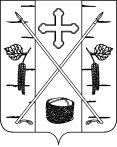 БЕРЕЗОВСКИЙ ПОСЕЛКОВЫЙ СОВЕТ ДЕПУТАТОВРЕШЕНИЕп. БерезовкаГлава поселка Березовка           ________________ В.Н. ЕвсеевГлава поселка Березовка           ________________ В.Н. ЕвсеевПредседатель Березовского поселкового Совета депутатов _________________ С. С. СвиридовПриложение к решению Березовского поселкового Совета депутатов  № 29-4 от 20.03.2023г. Приложение к решению Березовского поселкового Совета депутатов  № 29-4 от 20.03.2023г. 